２学期が始ま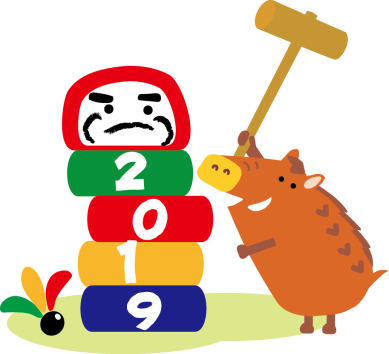 新年あけまして	おめでとうございます！２０１９年が始まりました。みなさん、お正月はどのように過ごしましたか。初詣や親せきのお家に行ったりと、年の初めならではの雰囲気を十分に味わった人も多いことでしょう。年末から年始にかけては部活動も休みとなり、久しぶりにのんびりと過ごすことができたという人もいるかもしれませんね。でも今日からいよいよ３学期がスタート。冬休み気分を振り払い、生活リズムが乱れた人は、早寝、早起きを実行し、規則正しい生活ができるようにしていきましょう。さて、一年目の中学校生活もいよいよまとめの学期に入りますが、今週の金曜日には新しい班がスタートします。また２月１３日からの自然教室に向けて、さまざまな取り組みが始まっていきます。実行委員による目標も決まりました。実行委員を中心に各係のみんなの協力で自然教室を成功させましょう。積雪量が気になりますが、一人ひとりが意識して行動できる有意義な自然教室にしましょう。そのために、毎日の学校生活の決まり（ルール）を守って、また周りの人に迷惑をかけないことを心がけて生活していくことが大切です。時計を見て行動する、休み時間に走り回らないなど、先生や室長だけが注意したり、声をかけたりするのではなく、お互いに言葉をかけ、学年全体が高めあって行動していけたらいいなと思います。自然教室の目標明日から授業開始です。冬休みの課題は提出できましたか。どの教科の提出物もきちんと出し、授業も気持ちの良いスタートを切ってください。３学期は短いです。２年生への良き橋渡しができるよう、今日できることは今日のうちに・・・・・